Publicado en Hondarribia-Guipuzcoa el 08/10/2021 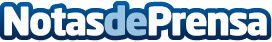 Últimos días para participar en el concurso fotográfico de la Red Medieval en InstagramSe pueden presentar trabajos hasta el próximo día 12 de octubre, aprovechando los viajes de este puente. La Red de Ciudades y Villas Medievales convoca el  Concurso de Fotografías en Instagram #concursoFotoRed. Los participantes deberán subir a esta red social una fotografía relativa al patrimonio monumental de cualquiera de las Villas Medievales: Consuegra, Ciudad Rodrigo, Sigüenza, Hondarribia, Estella-Lizarra, Jerez de los Caballeros, Laguardia, Marvão o Almazán, para optar al premioDatos de contacto:Javier Bravo606411053Nota de prensa publicada en: https://www.notasdeprensa.es/ultimos-dias-para-participar-en-el-concurso Categorias: Nacional Fotografía Historia Entretenimiento Turismo Dispositivos móviles Premios Patrimonio http://www.notasdeprensa.es